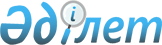 2020 жылға арналған мектепке дейінгі тәрбие мен оқытуға мемлекеттік білім беру тапсырысын, ата-ана төлемақысының мөлшерін бекіту туралы
					
			Мерзімі біткен
			
			
		
					Қостанай облысы Қостанай ауданы әкімдігінің 2020 жылғы 14 мамырдағы № 212 қаулысы. Қостанай облысының Әділет департаментінде 2020 жылғы 18 мамырда № 9193 болып тіркелді. Мерзімі өткендіктен қолданыс тоқтатылды
      "Білім туралы" 2007 жылғы 27 шілдедегі Қазақстан Республикасының Заңына сәйкес Қостанай ауданының әкімдігі ҚАУЛЫ ЕТЕДІ:
      1. 2020 жылға арналған мектепке дейінгі тәрбие мен оқытуға мемлекеттік білім беру тапсырысы, ата - ана төлемақысының мөлшері осы қаулының қосымшасына сәйкес бекітілсін.
      2. Қостанай ауданы әкімдігінің "Білім бөлімі" мемлекеттік мекемесі Қазақстан Республикасының заңнамасында белгіленген тәртіпте:
      1) осы қаулының аумақтық әділет органында мемлекеттік тіркелуін;
      2) осы қаулыны ресми жарияланғанынан кейін Қостанай ауданы әкімдігінің интернет - ресурсында орналастырылуын қамтамасыз етсін.
      3. Осы қаулының орындалуын бақылау Қостанай ауданы әкімінің жетекшілік ететін орынбасарына жүктелсін.
      4. Осы қаулы алғашқы ресми жарияланған күнінен кейін күнтізбелік он күн өткен соң қолданысқа енгізіледі. 2020 жылға арналған мектепке дейінгі тәрбие мен оқытуға мемлекеттік білім беру тапсырысы, ата-ана төлемақысының мөлшері
      Ескерту. Қосымша жаңа редакцияда - Қостанай облысы Қостанай ауданы әкімдігінің 26.11.2020 № 651 қаулысымен (алғашқы ресми жарияланған күнінен кейін күнтізбелік он күн өткен соң қолданысқа енгізіледі).
					© 2012. Қазақстан Республикасы Әділет министрлігінің «Қазақстан Республикасының Заңнама және құқықтық ақпарат институты» ШЖҚ РМК
				
      Қостанай ауданының әкімі 

В. Радченко
Әкімдіктің
2020 жылғы 14 мамырдағы
№ 212 қаулысына
қосымша
№
Мектепке дейінгі тәрбие мен оқыту ұйымдарының әкімшілік- аумақтық орналасуы
Мектепке дейінгі тәрбие мен оқыту ұйымдарының атауы
Мектепке дейінгі тәрбие мен оқытуға мемлекеттік білім беру тапсырысы
Мектепке дейінгі тәрбие мен оқытуға мемлекеттік білім беру тапсырысы
Мектепке дейінгі білім беру ұйымдарында бір айдағы ата-ана төлемақысының мөлшері (теңге)
№
Мектепке дейінгі тәрбие мен оқыту ұйымдарының әкімшілік- аумақтық орналасуы
Мектепке дейінгі тәрбие мен оқыту ұйымдарының атауы
Мектепке дейінгі тәрбие мен оқыту ұйымдарының тәрбиеленушілер саны
Мектепке дейінгі білім беру ұйымдарында бір тәрбиеленушіге жұмсалатын шығыстардың бір айдағы орташа құны (теңге)
Мектепке дейінгі білім беру ұйымдарында бір айдағы ата-ана төлемақысының мөлшері (теңге)
1
2
3
4
5
6
1
Қостанай ауданы, Заречное ауылы
"Қостанай ауданының Заречный ауылдық округі әкімінің аппараты" мемлекеттік мекемесінің "Алтын бесік" бөбекжай-бақшасы" коммуналдық мемлекеттік қазыналық кәсіпорны
155
34155
3 жасқа дейін 11808
3 жастан бастап 12915
2
Қостанай ауданы, Тобыл қаласы
"BK KINDER" жауапкершілігі шектеулі серіктестігі
120
29622
3 жасқа дейін 11808
3 жастан бастап 12915
3
Қостанай ауданы, Тобыл қаласы
 "Жанерке 2009" жауапкершілігі шектеулі серіктестігі 
90
29622
3 жасқа дейін 11808
3 жастан бастап 12915
4
Қостанай ауданы, Тобыл қаласы
"Қостанай ауданының Тобыл қаласы әкімінің аппараты" мемлекеттік мекемесінің "Балбөбек" бөбекжай - бақшасы" коммуналдық мемлекеттік қазыналық кәсіпорны
210
29883
3 жасқа дейін 11808
3 жастан бастап 12915
5
Қостанай ауданы, Тобыл қаласы
"Қостанай ауданының Тобыл қаласы әкімінің аппараты" мемлекеттік мекемесінің "Гүлдер" бөбекжай - бақшасы" коммуналдық мемлекеттік қазыналық кәсіпорны
180
31773
3 жасқа дейін 11808
3 жастан бастап 12915
6
Қостанай ауданы, Тобыл қаласы
"Қостанай ауданының Тобыл қаласы әкімінің аппараты" мемлекеттік мекемесінің "Сәулетай" бөбекжай – бақшасы" коммуналдық мемлекеттік қазыналық кәсіпорны
148
44841
3 жасқа дейін 11808
3 жастан бастап 12915
7
Қостанай ауданы, Октябрьское ауылы
"Қостанай ауданының Октябрь ауылдық округі әкімінің аппараты" мемлекеттік мекемесінің "Шапағат" бөбекжай – бақшасы" коммуналдық мемлекеттік қазыналық кәсіпорны
75
50678
3 жасқа дейін 9205
3 жастан бастап 11624